Вариант 1Задание 1Чтение текста вслухВыразительно прочитайте текст вслух. У Вас есть 2  минуты на подготовку. Обратите внимание на то, что чтение текста вслух недолжно занимать более 3 минут.Задание 2Условный диалогПримите участие в интервью. Вам необходимо ответить на пять вопросов. Пожалуйста, дайте полные ответы на вопросы. На ознакомление с вопросами – 1 минута. Ответ на каждый вопрос – 1 минута.Задание 3Монологическое высказываниеВам даётся 2 минуты на подготовку. Ваше высказывание должно занимать не более 3 минут.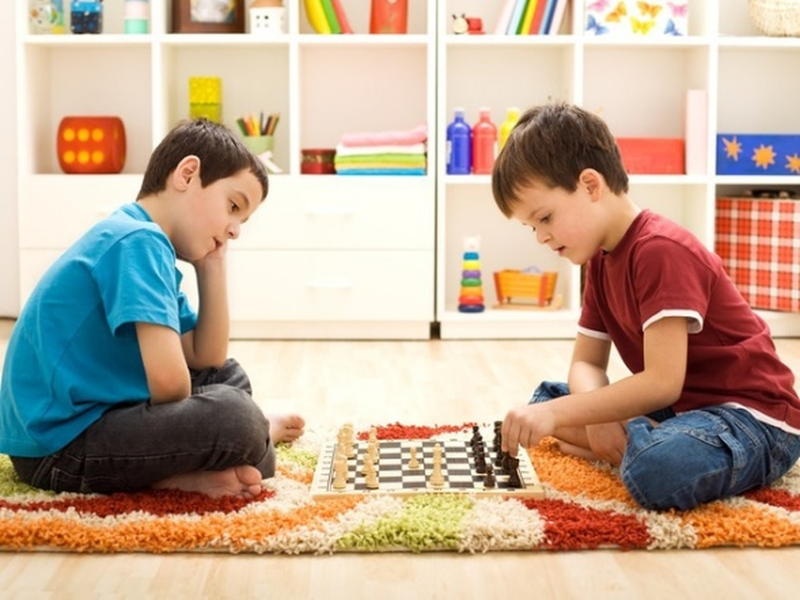 Опишите фотографию.Расскажите о своем хобби (увлечении).Не забудьте рассказать, почему Вы увлеклись именно этим занятием;о незабываемом моменте, связанном с хобби;разделяет ли Ваш друг Ваше увлечение;есть ли польза для Вас (или окружающих) от данного рода увлечения.Обратите внимание, Ваше высказывание должно быть связным.Кони несут среди сугробов. Скачем опять в гору извилистой тропой; вдруг крутой поворот, и как будто неожиданно вломились с махув притворённые ворота. Я оглядываюсь: вижу на крыльце Пушкина. Не нужно говорить, что тогда во мне происходило. Выскакиваю из саней и тащу его в комнату. Смотрим друг на друга, целуемся, молчим! Все это происходило на маленьком пространстве. В этой небольшой комнате помещалась кровать его с пологом, письменный стол, диван, шкаф с книгами. Во всем поэтический беспорядок.Пушкин показался мне несколько серьезнее прежнего, сохраняя, однако ж, ту же веселость. Он, как дитя, был рад нашему свиданию. Прежняя его живость во всем проявлялась в каждом воспоминании. Наружно он мало переменился, оброс только бакенбардами.Среди разговора внезапно он спросил меня: что о нем говорят в Петербурге и в Москве? Я ему ответил, что что стихи его приобрели народность во всей России и, наконец, что близкие и друзья любят его, желая искренно, чтобы скорее кончилось его изгнание.(По И. И. Пущину. Записки о Пушкине)Есть ли у Вас друг?Ответ: ____________________________________________________________________________________________________________________________________________________Почему Вы подружились? Что у вас общего?Ответ: ____________________________________________________________________________________________________________________________________________________Чем Ваш товарищ отличается от Вас?Ответ: ____________________________________________________________________________________________________________________________________________________Как Вы думаете, Вы хороший друг? Почему Вы так считаете?Ответ: ____________________________________________________________________________________________________________________________________________________Посоветуйте своим сверстникам, как найти настоящего друга.Ответ: ____________________________________________________________________________________________________________________________________________________